Publicado en Granada el 19/07/2016 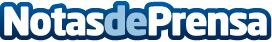 Formación E-learning con tutorización especializadaEl crecimiento continuo de la metodología e-learning se debe sobre todo a varios factores principales: la flexibilidad del horario que permite realizar cualquier curso cómodamente desde casa, la facilidad para personalizar los contenidos a la medida del interesado, la facilidad para combinar con otros estudios o trabajo, y los ahorros de costes gracias a un ahorro en desplazamientos y también por el precio reducido de los cursosDatos de contacto:Álvaro Fernández Cremades958050200Nota de prensa publicada en: https://www.notasdeprensa.es/formacion-e-learning-con-tutorizacion Categorias: Nacional Telecomunicaciones Educación E-Commerce Cursos http://www.notasdeprensa.es